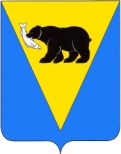 ПОСТАНОВЛЕНИЕАДМИНИСТРАЦИИ УСТЬ-БОЛЬШЕРЕЦКОГО МУНИЦИПАЛЬНОГО РАЙОНА             В связи с кадровыми изменениями Администрация Усть-Большерецкого муниципального района           ПОСТАНОВЛЯЕТ:1. Внести в Постановление «Состав Комиссии по реализации мероприятий муниципальной программы «Развитие некоммерческого сектора и малого и среднего бизнеса в Усть-Большерецком муниципальном районе» Администрации Усть-Большерецкого муниципального района от 12.07.2017 № 269 «О Комиссии по реализации мероприятий муниципальной программы «Развитие некоммерческого сектора и малого и среднего бизнеса в Усть-Большерецком муниципальном районе» изменение, изложив Приложение № 2 «Состав Комиссии по реализации мероприятий муниципальной программы «Развитие некоммерческого сектора и малого и среднего бизнеса в Усть-Большерецком муниципальном районе» в новой редакции согласно Приложению к настоящему постановлению.2. Аппарату Администрации Усть-Большерецкого муниципального района обнародовать настоящее постановление и разместить на официальном сайте Администрации Усть-Большерецкого муниципального района в информационно-телекоммуникационной сети «Интернет».3. Настоящее постановление вступает в силу после дня его обнародования и распространяются на правоотношения возникшие с 01 марта 2019 года.4. Контроль за исполнением настоящего постановления оставляю за собой.Глава Усть-Большерецкого муниципального района                                                                      К.Ю. ДеникеевПриложение  к постановлению АдминистрацииУсть-Большерецкого муниципального района                                                                                                                                       от 05.03.2019  №  69«Приложение  № 2к постановлению АдминистрацииУсть-Большерецкого муниципального района от 12.07.2017 № 269СоставКомиссии по реализации мероприятий муниципальной программы «Развитие некоммерческого сектора и малого и среднего бизнеса в Усть-Большерецком муниципальном районе»от 05.03.2019  №  69О внесении изменений в постановление Администрации Усть-Большерецкого муниципального района от 12.07.2017 № 269 «О Комиссии по реализации мероприятий муниципальной программы «Развитие некоммерческого сектора и малого и среднего бизнеса в Усть-Большерецком муниципальном районе»КозьминаНаталья Валерьевна- заместитель Главы Администрации Усть-Большерецкого муниципального района, председатель Комиссии;БратчукАнжелика Николаевна                - заместитель руководителя – начальник отдела прогнозирования и экономического анализа в составе Управления экономической политики Администрации Усть-Большерецкого муниципального района, заместитель председателя Комиссии;                Иняткина                Ирина Олеговна- консультант отдела прогнозирования и экономического анализа в составе Управления экономической политики Администрации Усть-Большерецкого муниципального района, секретарь Комиссии;Власова Аксана Ивановна- руководитель Финансового управления Администрации Усть-Большерецкого муниципального района;БоковаНаталья Николаевна- заместитель председателя – начальник отдела имущественных отношений Комитета по управлению муниципальным имуществом Администрации Усть-Большерецкого муниципального района;ЛевченкоАлександр Владимирович- руководитель Комитета жилищно-коммунального хозяйства, топливно-энергетического комплекса, транспорта, связи и строительства Администрации Усть-Большерецкого муниципального района;Калашникова Нина    Юрьевна- заместитель руководителя - начальник отдела бюджетного планирования и анализа Финансового управления Администрации Усть-Большерецкого муниципального района